PROBABILITEEtude d’un jeu de dé à six facesOn propose le jeu suivant : on lance des dés et on additionne les chiffres apparusQuestions diverses :On lance un dé, les résultats vont :de 1 à 6	de 0 à 6 	        de 1 à 12On lance deux dés, les résultats vont :de 1 à 6	de 2 à 6                    de 2 à 12On lance cinq dés, les résultats vont :de 1 à 6	de 1 à 35	     de 5 à 30Le tableau suivant correspond à un lancé de 5 dés.On vous propose le tableau ci-dessous :L’organisateur précise que seuls les nombres des cellules grisées sont gagnants.Il y a :  Autant de cases gagnantes que de perdantes.                Plus de cases gagnantes que de perdantes.                Moins de cases gagnantes que de perdantes.On vous donne 2 papayes si vous gagnez mais vous en donnez une si vous perdezPensez-vous avoir autant de chances de gagner que de perdre ?…………………………………………………………………………………………………………………………………………………………………………………………………………………………………………………………………………Mise en situation :Comment le vérifier sachant que nous n’avons pas de dés?Utilisation d’un tableur  :Excel nous permet de simuler des lancers de dés. Nous allons réaliser 30 lancers de 5 dés.Chaque ligne du tableau représente un lancer.Ouvrir le tableur Saisir dans la cellule A1 la formule =ALEA.ENTRE.BORNES(1 ; 6)  Etirer cette formule horizontalement jusqu'à E1.Etirer la ligne 1 verticalement  jusqu’à 30. Saisir dans la cellule F1 la formule =SOMME(A1:E1)  et l’étirer  vers le bas jusqu’en F30.Mettre en rouge les résultats  gagnants en utilisant le tableau précédent.Conclure.…………………………………………………………………………………………………………………………………………………………………………………………………………………………………………………………………………………………………………………………………………………………………………………………………………………………………………………………………………………………………………………………………………………..En utilisant le tableur, proposer une méthode permettant de compter le nombre de papayes que vous avez gagnées ou perdues.……………………………………………………………………………………………………………………………………………………………………………………………………………………………………………………………………………………………………………………………………………………………………………………………………………………………………………………………………………………………………………………………………………………Comparer les résultats des différents groupes et expliquer qu’en appuyant sur la touche F9, on obtient 30 nouveaux lancers. Explication :Pourquoi perd-on plus souvent que l’on ne gagne ? On raisonne par exemple sur les résultats pour obtenir 5 ou 6.Pour cela, remplir le tableau suivant :Donner le nombre de  quintuplets  qui permet de faire 5 en lançant 5 dés.………………………………………Donner les quintuplets  possibles qui permettent de faire 6 en lançant 5 dés.………………………………………     ………………………………………   ………………………………………………………………………………     ………………………………………Conclure :………………………………………………………………………………………………………………………………………..Que pensez-vous du nombre de quintuplets qui permet de faire 30 ? et de faire 29 ?………………………………………………………………………………………………………………………………………..………………………………………………………………………………………………………………………………………..Le graphique ci-dessous  représente (après  10 000 lancers de 5 dés), le nombre de fois ou la somme des 5 dés  est sortie. 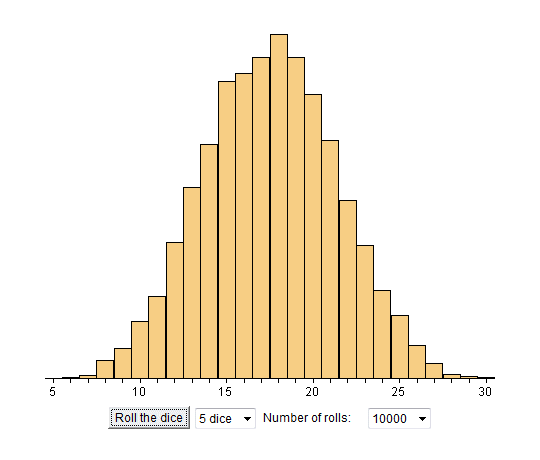 QCM :Le résultat le plus fréquent est :      5                       15                    18Parmi ces résultats le moins fréquent est :      5                       15                    18Les résultats gagnants sont choisis : Vers les extrémités                      Au centreEst-il intéressant de jouer ? Oui                        NonQui est gagnant ? 	L’organisateur                     Le joueurCalcul de probabilité :Les résultats ne sont pas équiprobables par contre les quintupets le sont.En cas d’équiprobabilité, la probabilité p d’un événement E se calcule de la façon suivante :P (E) =  Avec  5 dés le nombre de cas possibles est : 66= 65 = 7 776.Exemple : p(5)  = Compléter : p(6) =p(29) = p(30) =Exercice :On lance 3 dés, Premier groupe : calculer p(3), p(4) et p(5) et p(6).Deuxième groupe : calculer p(18), p(17) et p(16) et p(15).5 14 27 10 24 9 20 6 23 13 26 1115 25 8 12 19 1718 28 16 7 22 2921 30 dé blancdé rougedé vertdé bleudé noirTotal…….…….…….…….…….5…….…….…….…….…….6…….…….…….…….…….6…….…….…….…….…….6…….…….…….…….…….6…….…….…….…….…….6